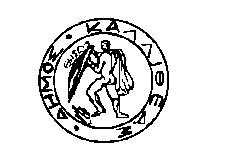  Θέμα: «Παράταση Άσκησης ασκούμενης  Δικηγόρου ,στο Δήμο Καλλιθέας» Παρακαλούμε όπως  συμπεριλάβετε στα θέματα ημερήσιας διάταξης της προσεχούς συνεδρίασης του Δημοτικού Συμβουλίου και το στην περίληψη αναφερόμενο θέμα, για το οποίο σας εκθέτουμε τα παρακάτω :    1.Eχοντας υπ όψη  το άρθρο 58 του ν. 3852/2010 «Νέα Αρχιτεκτονική της Αυτοδιοίκησης      και της Αποκεντρωμένης Διοίκησης –Πρόγραμμα Καλλικράτης »(ΦΕΚ 87/τ.Α/7.6.2010).2. Το άρθρο 13 παρ. 3 του ν.4194/2013 «Κώδικας Δικηγόρων (ΦΕΚ 208/τ.Α/27.9.2013)» για την  άσκηση ασκούμενων υποψηφίων δικηγόρων, με το οποίο ορίζεται ότι : « Η άσκηση επιτρέπεται επίσης να γίνει στις νομικές υπηρεσίες των δημοσίων υπηρεσιών και των ανεξαρτήτων αρχών, στα νομικά πρόσωπα δημοσίου δικαίου (Ν.Π.Δ.Δ) και Οργανισμών και γενικά σε νομικές υπηρεσίες των δημοσίων υπηρεσιών. Στις περιπτώσεις αυτές ο συνολικός αριθμός των ασκούμενων δικηγόρων ,ο ακριβής χρόνος άσκησης καθώς και ύψος  της αμοιβής του καθορίζονται με κοινή απόφαση των Υπουργών Οικονομικών και Δικαιοσύνης , κατά το λόγο αυτό αρμοδιότητας καθενός , τη δε βεβαίωση άσκησης χορηγεί ο προϊστάμενος   της νομικής υπηρεσίας ή του γραφείου δικαστικού ή ο νομικός σύμβουλος του φορέα. Η άσκηση στις νομικές υπηρεσίες των προαναφερομένων φορέων είναι ως εξάμηνη, μπορεί δε να παραταθεί για άλλους έξι (6) μήνες κατά τα οριζόμενα στην παράγραφο 5» .3. Την με αρ. 676/19.12.2018 (ΑΔΑ: 7ΖΤΕΩΕΚ-ΠΛΔ) όπως διορθώθηκε με την 43/6.2.2019 (ΑΔΑ: 6ΒΤ4ΩΕΚ-ΔΦΝ) όμοια απόφαση Δημοτικού Συμβουλίου για τον καθορισμό μίας (1) θέσης πρακτικής άσκησης υποψήφιας  δικηγόρου στο Δήμο Καλλιθέας . 4.Το ΦΕΚ 1769/τ.Β/21.5.2019  «Άσκηση υποψήφιων δικηγόρων στο Δήμο Καλλιθέας»  5. Την με αρ.764/31.10.2019 (ΑΔΑ:ΨΟΩ8ΩΕΚ-ΛΞ0)	Απόφαση Δημάρχου σχετικά με την πρόσληψη μίας (1) υποψήφιας δικηγόρου για την πραγματοποίηση της πρακτικής της άσκησης για το διάστημα από 1.11.2019 έως 30.4.2020 .6. Τον Οργανισμό Εσωτερικής Υπηρεσίας του Δήμου μας (ΦΕΚ 2598/τ.Β/25.9.2012) όπως τροποποιήθηκε και ισχύει (ΦΕΚ 2900/τ.Β/22.8.2019, ΦΕΚ 684/28.2.2019 και ΦΕΚ 727/τ.Β/4.3.19),   σύμφωνα με τον οποίο προβλέπονται τρείς (3) θέσεις δικηγόρων ενώ σήμερα υπηρετούν δύο (2) δικηγόροι.7.Τις διατάξεις της παρ. 5 του άρθρου 13 του ν.4194/2013 (ΦΕΚ 2018/τ.Α΄/ 27.9.2013), σύμφωνα με τις οποίες  η εν λόγω σύμβαση μπορεί να παραταθεί για άλλους έξι (6) μήνες.8. Την με  αρ. πρωτ. 6256/7.2.2020  αίτηση της ασκούμενης Παλούμπη Ευγενίας του Αντωνίου.9. Το με αρ. πρωτ.   6562/10.2.2020  έγγραφο της Νομικής Υπηρεσίας με το οποιο μας γνωρίζουν ότι επιθυμούν την παράταση της σύμβασης της ως άνω υποψήφιας δικηγόρου.  10. Το γεγονός ότι για την μηνιαία αποζημίωση, το ωράριο ημερήσιας απασχόλησης και η αμοιβή των ασκούμενων δικηγόρων , ισχύουν τα οριζόμενα με την με αρ.  676/19.12.2018 (ΑΔΑ: 7ΖΤΕΩΕΚ-ΠΛΔ) όπως διορθώθηκε με την 43/6.2.2019 (ΑΔΑ: 6ΒΤ4ΩΕΚ-ΔΦΝ) όμοια απόφαση Δημοτικού Συμβουλίου.11.Το γεγονός ότι έχουν προβλεφθεί σχετικές πιστώσεις στον Κ.Α. 10.6041.0003 του προυπολογισμού.                                   ΕΙΣΗΓΟΥΜΑΣΤΕΤην παράταση της άσκησης της υποψήφιας  δικηγόρου Παλούμπη Ευγενίας του Αντωνίου, που πραγματοποιεί την πρακτική της άσκηση στην Νομική Υπηρεσία του Δήμου μας για χρονικό διάστημα έξι (6) μηνών από την λήξη της απασχόλησής της ήτοι 30.4.2020 και για το διάστημα  από 1.5.2020 έως 30.10.2020 , σύμφωνα με τις διατάξεις της παρ. 5 του άρθρου 13  του ν. 4194/2013«Κώδικας Δικηγόρων (ΦΕΚ 208/τ.Α/27.9.2013)» για την  άσκηση ασκούμενων υποψηφίων δικηγόρων.  Κατόπιν των ανωτέρω παρακαλούμε για την λήψη της σχετικής απόφασης.ΕΛΛΗΝΙΚΗ ΔΗΜΟΚΡΑΤΙΑΝΟΜΟΣ  ΑΤΤΙΚΗΣΔΗΜΟΣ ΚΑΛΛΙΘΕΑΣΔΙΕΥΘΥΝΣΗ:  ΔΙΟΙΚΗΤΙΚΗ                                                    ΤΜΗΜΑ :ΑΝΘΡΩΠΙΝΟΥ ΔΥΝΑΜΙΚΟΥ  ΕΛΛΗΝΙΚΗ ΔΗΜΟΚΡΑΤΙΑΝΟΜΟΣ  ΑΤΤΙΚΗΣΔΗΜΟΣ ΚΑΛΛΙΘΕΑΣΔΙΕΥΘΥΝΣΗ:  ΔΙΟΙΚΗΤΙΚΗ                                                    ΤΜΗΜΑ :ΑΝΘΡΩΠΙΝΟΥ ΔΥΝΑΜΙΚΟΥ  Καλλιθέα,   11/2/2020Αρ. Πρωτ. 6917ΤΑΧ.Δ/ΝΣΗ : Πληροφορίες:Τηλέφωνο:     Fax:           E-mail:    Ματζαγριωτάκη 76, Καλλιθέα, 17676                                                                                                                                                                                                                                                                 Ράνια Θεοδοσίου213-20.70.415213-20.70.415r.theodosiou@kallithea.gr                         ΠΡΟΣΤον Πρόεδροτου Δημοτικού ΣυμβουλίουΕσωτ.Διανομη-Γρ. Δημάρχου-Γρ.Γενικου Γραμματέα-Γραφείο Νομικής Υπηρεσίας-Τμήμα Ανθρώπινου Δυναμικού Ο ΑΝΤΙΔΗΜΑΡΧΟΣΕΥΑΓΓΕΛΟΣ  ΜΠΑΡΜΠΑΚΟΣ